Bulletin InformationDate Excavation was completed4th August 2017Confirm excavation completion date4th August 2017Year2017CountyKildareAuthorDavid BayleyAuthor’s AddressIAC Ltd, Unit G1 Network Enterprise Park, Kilcoole, Co. WicklowSite NoAutomatically generated by websiteSite NameBarrettstown 1Site TypeCereal drying kiln and curvilinear featureITM Coordinates688045/723725Latitude & LongitudeConverted once submitted to websiteSites & Monuments Record No.n/aExcavation License No.E004878DescriptionStage (iii) archaeological excavation at Barretstown 1 (Registration No.: E004878, Ministerial Direction No.: A073), was carried out in advance of the M7 Naas–Newbridge Bypass Upgrade and the M7 Osberstown Interchange and R407 Sallins Bypass Scheme, Co. Kildare. It was discovered during Stage (i) archaeological testing undertaken by Irish Archaeological Consultancy (IAC) Ltd and was further assessed during Stage (ii) Pre-Excavation.Barretstown 1 consisted of a cereal-drying kiln with a fire-bowl at either end of an elongated stone flue defined by a rough setting of stones. The kiln was later cut by a curvilinear feature which continued outside the Lands Made Available.Image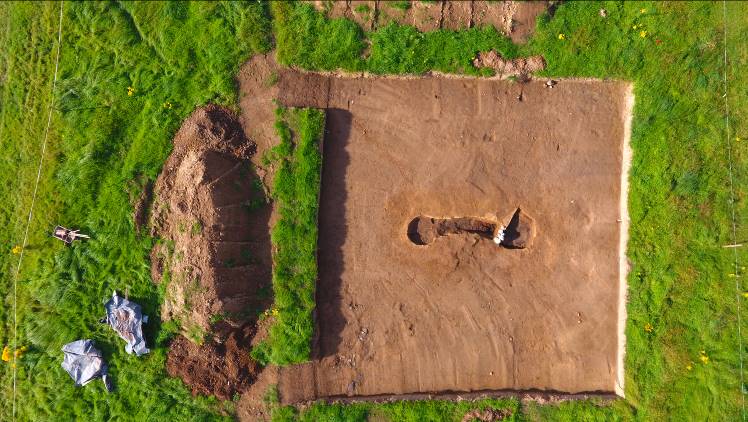 Barrettstown 1, mid-excavation, aerial photograph.